แบบ ทบ 24/Thesis Form No. 24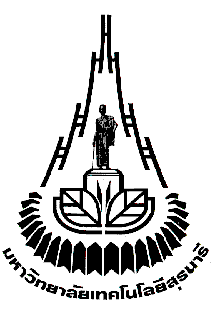 เอกสารหมายเลข 8/Document No.8คำอนุมัติชะลอการเผยแพร่วิทยานิพนธ์ในฐานข้อมูลคลังปัญญามหาวิทยาลัยเทคโนโลยีสุรนารี (SUTIR)Request to Delay Dissemination of Thesis on SUT Intellectual Repository (SUTIR) เรียน/To………………………………………………….(ประธานคณะกรรมการ/Head of Committee)ด้วยข้าพเจ้า/I am (นาย/นาง/นางสาว/Mr./Mrs./Miss) .…………………………..…………………………………………เลขประจำตัว/Student ID .……..…………………………….. e-mail ……..…………………….………………………………………….โทรศัพท์/Telephone …………………………………สาขาวิชา/School of ………………………………..…………..………………..สำนักวิชา/Institute of ………………………………………………………………………………………………………………………………..ชื่อวิทยานิพนธ์/Thesis title (ภาษาไทย/Thai) ……………………………………………………………………………………………….…………………………………………………………………………………………………………………………………………………..………………ชื่อวิทยานิพนธ์/Thesis title (ภาษาอังกฤษ/English) …………………………………………………………………..……………………………………………………………………………………………………………………………………………………………………………………..มีความประสงค์ขอชะลอการเผยแพร่วิทยานิพนธ์ในฐานข้อมูลคลังปัญญามหาวิทยาลัยเทคโนโลยีสุรนารี (SUTIR) เพราะจะนำข้อมูลในวิทยานิพนธ์ไปทำการตีพิมพ์ในวารสารต่อไป (โปรดระบุชื่อวารสาร)/would like to request for the delay dissemination of Thesis on SUT Intellectual Repository (SUTIR) due to the requirement of thesis publishment on scientific journal (please specify the name of scientific journal) ……………………………………………………………………………………………………………………………………………..…………………..โดยมีระยะเวลาตั้งแต่วันที่/Starting from ………………………………….ถึงวันที่/to …..………………………..…………………..จึงเรียนมาเพื่อโปรดพิจารณาอนุมัติ/For your consideration and approval.	ลงชื่อ/Student’s Signature ………………………………………………………	ชื่อ-สกุล/First name, Last name (……………………………………………………)			วันที่/Date (DD/MM/YY) ………../……………./…………..……………………………………………………………………………………………………………………………………………….ผลการพิจารณาของคณะกรรมการประจำสำนักวิชาInstitute Committee Decisionครั้งที่/No. ………………….. วันที่/Date……………………………….. เห็นชอบ/Approve ไม่เห็นชอบ/Disapprove……………………………………………………………………………………………………………………………………………………………………………………………………………………………………………………………………………………………………………………………………			ลงชื่อ/Signature ……………………………………………………………	ชื่อ-นามสกุล/First name, Surname ……………………………………………………			          ประธานคณะกรรมการ/Head of Committee			วันที่/Date (DD/MM/YY) …………../………………../………………	